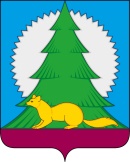 Администрациягородского поселения МалиновскийСоветского районаХанты - Мансийского автономного округа – ЮгрыП О С Т А Н О В Л Е Н И Еот 15 декабря 2023 года							               № 275/НПАгородское поселение МалиновскийОб утверждении Положения  об оплате труда и премировании старшего инспектора (по первичному воинскому учету) администрации городского поселения МалиновскийВ целях упорядочения оплаты труда и социальной защищенности работников, осуществляющих первичный воинский учет на территории муниципального образования городское поселение Малиновский, в соответствии со статьями 135, 144 Трудового кодекса Российской Федерации, Постановлением Правительства Российской Федерации от 27 ноября 2006 года № 719 «Об утверждении Положения о воинском учете», Методическими рекомендации по осуществлению первичного воинского учета в органах местного самоуправления (утв. начальником Генерального штаба Вооруженных Сил РФ - первым заместителем Министра обороны РФ 11 июля 2017 г.), Постановлением Правительства РФ от 29 апреля 2006 года N 258 «О субвенциях на осуществление полномочий по первичному воинскому учету на территориях, где отсутствуют военные комиссариаты», Уставом городского поселения Малиновский, постановляю:1. Утвердить Положение об оплате труда и премировании старшего инспектора (по первичному воинскому учету) администрации городского поселения Малиновский (приложение 1).2. Установить размер должностного оклада старшего инспектора (по первичному воинскому учету) администрации городского поселения Малиновский (приложение 2).3. Признать утратившими силу:1) Постановление администрации городского поселения Малиновский от 06.04.2020 № 77/НПА «Об утверждении Положения  об оплате труда и премировании старшего инспектора (по первичному воинскому учету) администрации городского поселения Малиновский»;2) Постановление администрации городского поселения Малиновский от 24.11.2022 № 221/НПА «О внесении изменений в постановление администрации городского поселения Малиновский от 06.04.2020 № 77/НПА «Об утверждении Положения об оплате труда и премировании старшего инспектора (по первичному воинскому учету) администрации городского поселения Малиновский».4. Опубликовать настоящее постановление в порядке, установленном Уставом городского поселения Малиновский, и разместить на официальном сайте городского поселения Малиновский.5. Настоящее постановление вступает в силу со дня его официального опубликования и действует с 1 января 2024 года.6.  Контроль за исполнением настоящего постановления возложить на начальника финансово-экономического отдела администрации городского поселения Малиновский.Глава городского поселения Малиновский                	                  	           Н.С. КиселёваПриложение 1к постановлению администрациигородского поселения Малиновскийот 15.12.2023 года № 275/НПАП О Л О Ж Е Н И Еоб оплате труда и премировании старшего инспектора (по первичному воинскому учету) администрации городского поселения Малиновский1. Общие положения1.1. Настоящее Положение распространяется на старшего инспектора (по первичному воинскому учету) администрации городского поселения Малиновский (далее Инспектор).1.2.  Оплата труда Инспектора состоит из:- должностного оклада;- ежемесячной надбавки к должностному окладу за особые условия труда;- ежемесячного поощрения по результатам работы за месяц;- районного коэффициента за работу в местностях с особыми климатическими условиями;- процентной надбавки за стаж работы в местностях, приравненных к районам Крайнего Севера;- материальной помощи при предоставлении ежегодного оплачиваемого отпуска;- доплаты до минимального размера оплаты труда.- иных выплат, предусмотренных федеральными законами и другими нормативными правовыми актами органов государственной власти, муниципальными правовыми актами городского поселения Малиновский.2. Текущее премирование2.1. Порядок и размеры премирования:2.1.1. Премирование по результатам работы за месяц осуществляется ежемесячно за счёт фонда оплаты труда. Максимальный размер премии составляет 1,2 должностного оклада с учётом надбавок и доплат к нему.2.1.2. Премия выплачивается за фактически отработанное время в календарном месяце;2.1.3. Фактически отработанное время для расчёта размера премии определяется согласно табелю учёта рабочего времени.2.2. Условия текущего премирования.Премирование в максимальном размере осуществляется при выполнении следующих условий:2.2.1.   Качественное, своевременное выполнение функциональных обязанностей;2.2.2. Качественное, своевременное выполнение планов работы, постановлений, распоряжений и поручений главы городского поселения Малиновский, непосредственного руководителя по вопросам, входящим в компетенцию служащего.2.2.3. Квалифицированные, в установленный срок подготовка и оформление отчётных, финансовых и иных документов.2.2.4. Проявленная инициатива в выполнении должностных обязанностей и внесение предложений для более качественного и полного решения вопросов.2.2.5. Соблюдение трудовой дисциплины, умение организовать работу, эмоциональная выдержка, бесконфликтность, создание здоровой, деловой обстановки в коллективе.2.3. Порядок установления размера премии:2.3.1. Ежемесячно, до 25 числа текущего месяца глава городского поселения Малиновский определяет размер премии, на основании информации о премировании составляемой специалистом по кадровой службе администрации городского поселения Малиновский.2.3.2. Размер премии оформляется ведомостью на премирование по форме, согласно приложению к настоящему Положению. В случае снижения премии в ведомости на премирование указывается причина снижения премии.2.3.3. Перечень упущений, за которые производится снижение размера премии:2.3.4. Снижение премии оформляются распоряжением администрации городского поселения Малиновский на основании представленной информации и ведомости на установление размера ежемесячной премии. Инспектор должен быть ознакомлен о размере премии и причине снижения премии под роспись и имеют право обжаловать решение о снижении премии в установленном законодательством порядке. Факт обжалования не приостанавливает действие решения о снижении премии.3. Ежемесячные денежные надбавки и доплаты3.1. Инспектору ежемесячно производятся следующие выплаты:3.1.1. Ежемесячная надбавка к должностному окладу за особые условия работы в размере 0,6 должностного оклада.3.1.2. Районный коэффициент за работу в местностях с особыми климатическими условиями, в соответствии с действующим законодательством;3.1.3. Процентная надбавка за стаж работы в местностях, приравненных к районам Крайнего Севера, в соответствии с действующим законодательством;3.1.4.  Доплата до минимального размера оплаты труда, установленного действующим законодательством.В случае если работник полностью отработал месячную норму рабочего времени и выполнил трудовые обязанности, а начисленная заработная плата работника со всеми доплатами и надбавками меньше минимального размера оплаты труда, доведение заработной платы данного работника до минимального размера оплаты труда осуществляется посредством установления компенсационной доплаты. 4. Материальная помощь при предоставлении ежегодного оплачиваемого отпуска 4.1. Материальная помощь выплачивается на основании приказа работодателя.4.2. Инспектору выплачивается материальная помощь при предоставлении ежегодного оплачиваемого отпуска один раз в календарном году в размере одного должностного оклада, ежемесячной надбавки к должностному окладу за особые условия труда, ежемесячного поощрения по результатам работы за месяц с применением районного коэффициента за работу в районах Крайнего Севера и приравненных к ним местностях и ежемесячной процентной надбавки за работу в районах Крайнего Севера и приравненных к ним местностях4.3.  Материальная помощь вновь принятому Инспектору выплачивается пропорционально отработанному времени в текущем году, при условии её предоставления в год трудоустройства.5. Иные выплаты5.1. Выплаты с целью поощрения муниципальной управленческой команды при условии поступлении денежных средств из бюджета Ханты-Мансийского автономного округа – Югры, бюджета Советского района, в размере установленном распоряжением администрации городского поселения Малиновский, в соответствии с порядком выплаты поощрения утвержденным постановлением администрации  городского поселения Малиновский.Приложениек положению о премированиистаршего инспектора(по первичному воинскому учету)администрации городскогопоселения МалиновскийУтверждаю:Глава городского поселения Малиновский                                                  «___»____________________20   г.Ведомость на выплату ежемесячного премированияза ______________________________________________________________________________Приложение 2к постановлению администрациигородского поселения Малиновскийот 15.12.2023 года № 275/НПАДолжностной оклад старшего инспектора (по первичному воинскому учету)администрации городского поселения Малиновский№УпущенияПроцент снижения за каждый случай упущения(в процентах от максимального размера премии)1Некачественное, несвоевременное выполнение функциональных обязанностей, неквалифицированная подготовка и оформление документов. Нарушение сроков представления установленной отчётности, представление неверной информациидо 100 2Некачественное, не своевременное выполнение планов работы, постановлений, распоряжений, решений и порученийдо 1003Отсутствие проведения, несвоевременное или некачественное проведение инструктажа по технике безопасности, противопожарной безопасности.до 1004Невыполнение поручения вышестоящего руководителядо 1005Отсутствие на рабочем месте более трёх часов в течение рабочего дня без уважительной причиныдо 1006Использование рабочего времени в личных целяхбез согласования с непосредственнымруководителемдо 50№ п/пФИОЗанимаемая должностьРазмер ежемесячного премирования%сниженияРазмер ежемесячного премирования к выплате после сниженияПричина снижения1234567   Наименование должности   Должностной оклад(рублей в месяц)Старший инспектор (по первичному воинскому учету) 4 141,0